Diretta MAP, giovedì 16 marzo 2017(dalle ore 15,00 alle ore 17,50)In onda su_____________________________________________________________________________Il nuovo bilancio d’esercizioElenco Materie FPC: C.1.1 – C.1.2 – D.7OrarioRelatoreArgomenti15.00Luca Bilancini(Commercialista, Pubblicista, coordinatore scientifico MAP)Elena Maria Ottino(Redazione MAP)Coordinamento alla Diretta15,05Piercarlo Bausola(Commercialista in Torino)Alberto Marengo(Commercialista in Torino)Umberto Terzuolo(Commercialista in Torino)I nuovi schemi del bilancio d’esercizioTavola rotonda15,30Silvana Secinaro(Ricercatore Economia Aziendale – Università di Torino)Immobilizzazioni immateriali: le novità dell’OIC 2415,55Fabio Cigna(Commercialista, Consigliere segretario ODCEC Cuneo)Il rendiconto finanziario (OIC 10)16,25Federico Lozzi(Commercialista, Consigliere ODCEC Torino)Immobilizzazioni materiali: il nuovo OIC 1616,50Alain Devalle(Professore Economia Aziendale – Università di Torino)Gli strumenti finanziari derivati (OIC 32)17,20Piercarlo Bausola(Commercialista in Torino)Alberto Marengo(Commercialista in Torino)Umberto Terzuolo(Commercialista in Torino)Il metodo del costo ammortizzato nel nuovo OIC 20Tavola rotonda17,45Chiusura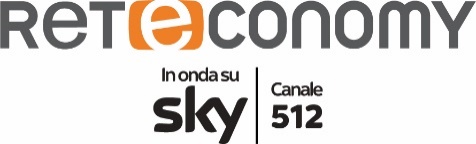 